Тетрадь участника урока мастер – класса «Мир, где нет чужих»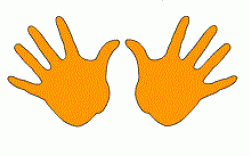 Жить, как люди – это……Милосердие – это ……….Книга – это……Чтение помогает………..7. Притча      -    небольшой ________________      (1),   содержащий     ____________            (2)   в  ___________________              (3)  форме.  (Слова для справок: поучения, рассказ, иносказательной)Притча  «Грязное соседское белье»Одна семья переехала жить в новый дом.Утром, едва проснувшись, жена выглянула в окно и увидела соседку, которая развешивала на веревке выстиранное белье.- Посмотри, какое грязное у нее белье, — сказала она своему мужу.Но тот читал газету и не обратил на это никакого внимания.- Наверное, у нее плохое мыло, или она совсем не умеет стирать. Надо бы ее поучить, — не унималась женщина.И так всякий раз, когда соседка развешивала белье, жена удивлялась тому, какое оно грязное.В одно прекрасное утро, посмотрев в окно, она вскрикнула:- Ого! Сегодня белье чистое! Наверное, соседка наконец-то научилась стирать.- Да нет, - сказал муж, - просто я сегодня встал пораньше и …….. ………..твое …………………Так и в нашей жизни: прежде чем осуждать других, хорошо бы …………………………………….Восстанови пропускиОтветь  на вопросы:- За что жена упрекала соседку? Почему?_____________________________________- Что сделал муж? Зачем?_________________________________________________________________- В  чем мораль этой притчи?_____________________________________________________________Притча о злом сыне.Однажды сын приходит к отцу:- Отец, я очень злюсь на людей. Что мне с этим делать?  - Вот дверь, вот гвозди. Каждый раз, когда поругаешься с человеком – забивай один гвоздь в дверь.Когда сын забил все гвозди, он снова пришел к отцу.- Отец, я забил все гвозди, но все равно продолжаю со всеми ругаться.- А теперь вытаскивай по одному гвоздю всякий раз, как будешь ругаться с кем-то.Сын сделал все, как сказал отец.Когда же все гвозди были вытащены, он пришел к отцу:- Я вынул все гвозди. Что дальше?- Посмотри, какой уродливой стала дверь. Вот такие же страшные следы …………………………….……………………………………………………………………………………………………………..С тех пор сын понял, что …………………………………………………………………………………..Допиши:  - Что сказал отец? -Что понял сын?- В чем нравственный урок этой притчи? Притча «Будь счастлив!» У дороги стоял нищий и просил подаяния. Всадник, проезжавший мимо, ударил нищего по лицу плетью. Тот, глядя вслед удаляющемуся всаднику, сказал: — Будь счастлив. Крестьянин, видевший  все, что произошло, услышав эти слова, спросил: — Неужто ты такой смиренный? — Нет, — ответил нищий, — просто, если бы всадник был счастлив, он бы не стал бить меня по лицу.Ответь: В чем нравственный урок этой притчи? Притча «Два ангела»В раю было два ангела. Один всегда отдыхал на облаке, а другой летал от Земли к Богу. Отдыхающий ангел решил спросить другого: «Что же ты все время летаешь туда-сюда?». Тот ответил:– Я ношу Богу послания, которые начинаются – «Помоги, Господи...». А ты почему  все время отдыхаешь?– А я должен носить Господу послания, которые начинаются – «Спасибо, Господи...» Ответь: - В чем нравственный урок этой притчи?______________________________________________- За что можно сказать спасибо?_________________________________________ Притча «Толерантный кот» Жил-был Иван-дурак. И был у него кот - хищный, просто зверь. Чуть мышка зазевается - он тут как тут.   Совсем мышам житья не стало и решили они Ивану-дураку на кота пожаловаться: - Мы, говорят, племя маленькое, едим по крошке, а кот твой нам совсем житья не дает. И за что он на нас так обозлился?! Поменяй этого кота на более толерантного, а то мы еще выше жаловаться будем!    Испугался Иван-дурак, выгнал кота из дому, а на рынке другого купил, специальной породы. С тех пор всё пошло иначе: кот целыми днями дрыхнет, да к Ивану-дураку пристает, чтобы накормил. А мыши и без спросу едят всё до чего достанут. Ни коту до мышей, ни мышам до кота никакого дела нет, полная толерантность настала.  Только Иван как-то прикинул: раньше он почти всю еду сам ел, кот - мышами питался, а мыши - чем придется. А теперь он и кота-бездельника кормит, и мышей - видимо-невидимо, со всей округи сбежались... так что самому почти ничего и не остается, хоть ноги с голоду протягивай.   Подумал он так, а делать-то нечего: прежний кот у других хозяев пристроился, а нового - никуда не выпрешь, наглая скотина. Да и жалко: сколько денег за него отдал, а обратно не берут...   Так он и живет теперь, толерантно.Ответь: К чему нельзя относиться толерантно?_______________________________________________Игра: «Проблемная ситуация» - Найди выход, прояви толерантность.1 команда: Ваш одноклассник не носит в школу учебник английского языка. Часто берет его у вас. После урока, забывая отдать учебник, уходит домой. В результате вы иногда не готовы к уроку, за что получаете неудовлетворительные оценки.2 команда: Один одноклассник грубо высказывается в адрес вашего друга. Вас это беспокоит и огорчает, хотя остальные ребята с удовольствием слушают колкие замечания.3 команда: Ваша лучшая подруга всегда и везде опаздывает. Если пойти в школу и  не зайти  за ней, она обидится, а дожидаться одноклассницы – значит опоздать в школу. Эта ситуация каждый раз приводит вас в бешенство.Игра « Я уникален – я как все»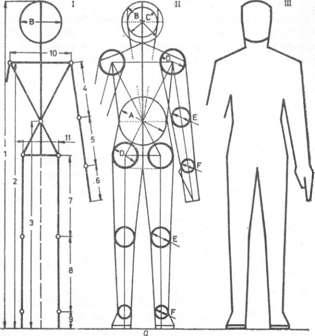 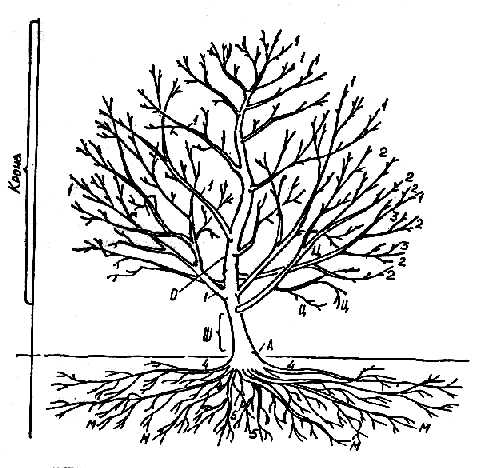 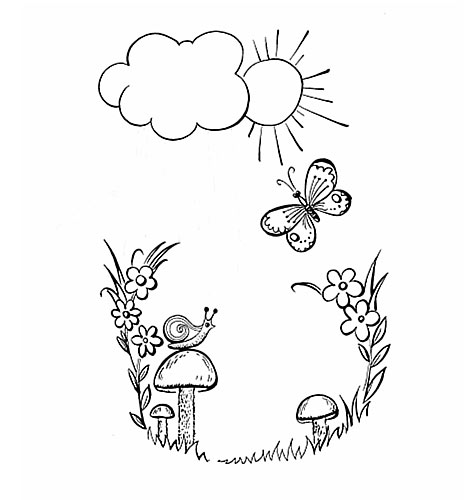  «Я толерантная личность»Я…………………………………………………………………..